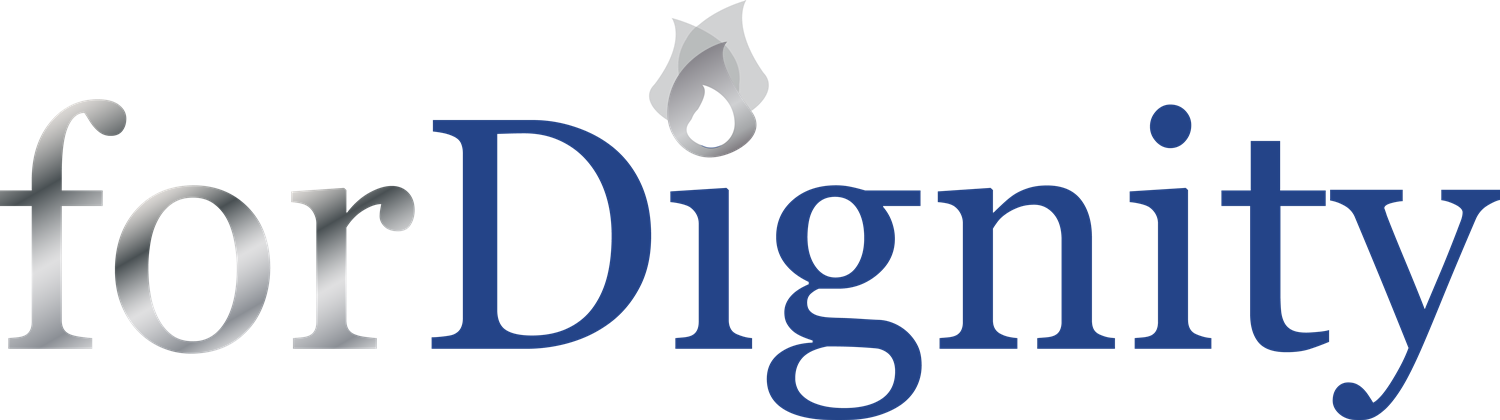 Introduction Thank you for your consideration to sponsor forDignity. There are several benefits to sponsorship. Brand Visibility - Your partnership and generosity will be recognized before thousands of people through our various social media and communication platforms.  Recognition –  Your company will be acknowledged in public speeches, community events, board meetings and interveiws with the press. Strengthen Communities - Enable forDignity to offer resources to many local women whose lives have been traumatized by sexual exploitation.Help transition young women in need into detox, rehabs and safe homes.Help young women receive the physological counseling needed to heal.Enable forDignity to give 7500+ free copies of SHINE, Uplifiting Words for Girls in Stilettos, writen by Director Kelly Master to women in recovery homes and the sex industry.Your generosicty will allow forDignity to continue community awaress events which equip thousands of students to prevent and identify human trafficking, sexual exploitation and social media safety. Together we can put an end to the shame and isolation victims of sexual exploitation experience. forDignity Information SheetforDignity is a non-profit 501C3 organization based out of New Jersey, led by Kelly Master. Founded in 2011, forDignity aims to combat sexual exploitation as well as providing strength and resources for victims and the community. Master and forDignity has been recognized by the City Council of Camden NJ and received a special Commendation in 2017. A Woman’s Business  awarded Kelly Master and forDignity with the 2017 Risk Taker Award and South Jersey Psychological Association presented Kelly Master with a special community service award for their work with sexually exploited women. forDignity identifies their mission and vision statements as such:Mission: forDignity is committed to strengthening our communities against sexual exploitation and empowering victims with hope and dignity.Vision: forDignity’s vision is that communities will be empowered to prevent, identify, and heal victims of sexual exploitation.”“When you empower a woman, you empower a community.” Dignity Gala- She Has A DreamOn April 14, 2018, join us for our annual fundraising gala. The night will feature live entertainment, silent auction, premium raffles, sit down dinner, drinks, networking and the opportunity to partner with forDignity.  Special guest Annie Lobert, Founder, and Director of Las Vegas Destiny House is the keynote speaker.  All proceeds donated will benefit the work of forDignity and directly impact young women in New Jersey and Pennsylvania. Victims of sexual exploitation deal with complex issues such as addiction, abuse, domestic violence, PTSD, and despair. forDignity is empowering women and offering them the necessary resources to heal and recover. Won't you join us for an unforgettable evening that will inspire you to impact your community with hope and change? Gala Guest of HonorAnnie Lobert is a survivor of more than a decade of sex trafficking. She worked as an exotic dancer and a high-class escort in Minneapolis, Las Vegas, and Hawaii. She is an internationally recognized expert, advocate, author and speaker on the topics of human trafficking and sexual exploitation.  Annie is the Founder and Director of Destiny House in Las Vegas, which provides transitional support to youth and ladies seeking to leave the commercial sex industry.  Her three-part documentary “Saved on the Strip” can be viewed on Netflix, and a multitude of media interviews are available online. Annie is married to Oz Fox, lead guitar player, and vocalist of the Christian Rock band, Stryper.  Don’t miss this incredible opportunity to hear Annie Lobert in NJ.For more information, contact info@fordignity1.orgforDignity Sponsorship Opportunities *forDignity has the right to refuse inappropriate or offensive logos or representation.  SPONSORSHIP AGREEMENTThis Sponsorship Agreement [known hereafter as the "Agreement" is executed on this [Agreement Date] between [Name of Sponsor, known hereafter as the "Sponsor"] and forDignity, known hereafter as the "Sponsee."Terms of Agreement1. Sponsee ObligationsThe Sponsee will give the Sponsor contribution for the following benefits:$250 	One event ticket or One sponsored ticket for a lady our org. helpsRecognition in event program  $500 	Two tickets or sponsor two tickets for ladies our org. helpsBrank Visibility on social media outletsBrand Visibility on screen at GalaBusiness card size ad on professional keepsake program$750 	Four tickets or sponsor four tickets for ladies our org. helpsSpecial thank you listing on email blastSpecial thank you listing on social media blast¼ page ad in professional keepsake programBrand Visibility on large screen at Gala$1000	Four TicketsFour Tickets or sponsor six tickets for ladies our org. helps½  page ad in professional keepsake programSpecial thank you listing on email blastSpecial thank you listing on social media blastLogo or name on large screen played continuously throughout dinnerLogo on website for six months following the Gala$2500	Table of 10 ticketsFull page ad in professional printed programSpecial thank you listing on email blast (2)Special thank you listing on social media blast (2+)Logo or name on large screen played continuously throughout dinnerLogo shown on forDignity website homepage for a yearCompany recognition at all events throughout the yearMarketing materials displayed at all events throughout 2018$5000 	Two Tables of 10 ticketsTwo tables of 10 or sponsor a table for ladies our org. helps helpsFull page ad in professional printed programSpecial thank you listing on email blast - TwiceSpecial thank you listing on social media blast - TwiceLogo or name on large screen played continuously throughout dinnerLogo shown on forDignity website homepage for a yearBrand visibility at all our annual eventsMarketing materials displayed at all our eventsBook Kelly Master, Director of forDignity to lead a 1-2 training or seminar at your location for free (Value $1500+)$10,000	  Three Tables of 10 ticketsFull-page ad in professional printed programSpecial thank you listing on email blast (2 X)Special thank you listing on social media blast (2X)Logo or name on large screen played continuously throughout dinnerLogo shown on forDignity website homepage for a yearBrand visibility at all our events for a yearCompany recongnition at all our events, interviews and community events throughout the yearMarketing materials displayed at all our events for a yearBook Director Kelly Master to lead a 1-3 hour training or seminar at your location for free (value $1500+)2. Sponsor ObligationsThe Sponsor agrees to pay the obligation they decide upon. This obligation will be made payable to forDignity  and due on [Date of Payment Due].3. Sponsor Trademarks and MaterialsSubject to the terms and conditions of this Agreement, the Sponsor grants the Sponsee the right to use the Sponsor's trade names, logo designs, trademarks, and company descriptions as provided in Sponsor marketing materials. These assets may be used in any medium of advertising, promotional products, or marketing materials distributed solely in connection with [Event Name]. Sponsee agrees to use materials according to Sponsor's trademark usage guidelines.The Sponsor agrees to offer the following materials for marketing and promotional purposes:LogoTrademark materials to be used in  forDignity material related to this event “She Has a Dream 2018”4. Indemnity4.1 The Sponsor will indemnify, defend, and hold the Sponsee harmless from and against any claims relating directly or indirectly to, or arising out of, content posted on the Sponsor's respective website, use of Sponsor materials, or use of Sponsor's logos and trademarks.4.2 The Sponsee will not be responsible for damage to or loss of property belonging to the Sponsor, its employees, contractors, or agents or for personal injury to the Sponsor's employees, contractors, agents, directors, or invitees except to the extent that claims may be solely and directly attributed to willful misconduct or gross negligence of the Sponsee and Sponsee's employers, directors, or officers.4.3 Sponsor will give Sponsee prompt written notice of any suit or claim that comes within the purview of these indemnities.5. Limitation of LiabilityIn no event shall either party be liable to the other party for any consequential, incidental, indirect, or punitive damages regardless of whether such liability results from breach of contract, breach of warranties, tort, strict liability, or otherwise.6. Term and Termination6.1 This Agreement will be valid for the period of [Starting Date] to [Ending Date].6.2 The Sponsee may terminate this Agreement at any time for any reason. In the event that the Sponsee terminates this Agreement for any reason other than Sponsor's breach of Agreement, the Sponsee shall refund any fees received from the Sponsor and return any materials, equipment, hardware, or software loaned by the Sponsor for the event, at the Sponsor's expense.6.3 The Sponsor may terminate this Agreement for breach of Agreement by the Sponsee after giving Sponsee at least ten (10) days prior written notice specifying the nature of the breach and giving the Sponsee at least ten (10) days to resolve such breach. If breach occurs less than ten (10) days before the event, Sponsor may terminate this Agreement if breach is not resolved by the first day of the event.7. DisagreementIn the case of a disagreement at any point, the parties will refer the matter to an independent arbitrator appointed by mutual agreement.8. Miscellaneous8.1 This Agreement will supersede any or all prior oral or written forms of understanding between the Sponsor and Sponsee. This Agreement may not be amended or modified except when one or both parties execute amendments in writing and amendments are signed by both parties.8.2 This Agreement shall be governed by and executed in accordance with the laws of the State of New Jersey applicable to agreements made and to be performed entirely within this state.8.3 The terms and conditions of this Agreement shall not be divulged to any third party without prior written approval from both parties.In witness whereof, the Sponsee and Sponsor hereby agree to enter into this Agreement on the day and year first written above by affixing their respective signatures below._________________________________________ _________________________________________[Sponsor Signature] [Sponsee Signature]_________________________________________ _________________________________________[Sponsor Title] [Sponsee Title]_________________________________________ _________________________________________[Date] (Date)Contact Information Dignity Corporate Sponsorship PacketContentsIntroductionInformation SheetEvent ExplanationFact SheetSponsorship OpportunitiesSponsorship Program AgreementContact Information$250One event ticket orOne sponsored ticket for a lady our org. helpsRecognition in event program  $500Two tickets or sponsor two tickets for ladies our org. helpsBrank Visibility on social media outletsBrand Visibility on screen at GalaBusiness card size ad on professional keepsake program$750Four tickets or sponsor four tickets for ladies our org. helpsSpecial thank you listing on email blastSpecial thank you listing on social media blast¼ page ad in professional keepsake programBrand Visibility on large screen at Gala$1000Six Tickets or sponsor six tickets for ladies our org. helps¼ page ad in professional keepsake programSpecial thank you listing on email blastSpecial thank you listing on social media blastLogo or name on large screen played continuously throughout dinnerLogo on website for three months following the Gala$2500Table of 10 ticketsFull page ad in professional printed programSpecial thank you listing on email blast (2)Special thank you listing on social media blast (2+)Logo or name on large screen played continuously throughout dinnerLogo shown on forDignity website homepage for six monthsCompany recognition at all events throughout the yearMarketing materials displayed at all events throughout 2018 $5000Two tables of 10 or sponsor a table for ladies our org. helps helpsFull page ad in professional printed programSpecial thank you listing on email blast - TwiceSpecial thank you listing on social media blast - TwiceLogo or name on large screen played continuously throughout dinnerLogo shown on forDignity website homepage for a yearBrand visibility at all our annual eventsMarketing materials displayed at all our eventsBook Kelly Master, Director of forDignity to lead a 1-2 training or seminar at your location for free$10,000Three Tables of 10 ticketsFull-page ad in professional printed programSpecial thank you listing on email blast (2 X)Special thank you listing on social media blast (2X)Logo or name on large screen played continuously throughout dinnerLogo shown on forDignity website homepage for a yearBrand visibility at all our events for a yearCompany recongnition at all our events, interviews and community events throughout the yearMarketing materials displayed at all our events for a yearBook Director Kelly Master to lead a 1-3 hour training or seminar at your location for free. Event managers forDignityAmanda Jones, Admin Assistant – Phone  856/240-0279| amanda@fordignity1.orgKelly Master, Director – Phone 609/332-5138 | kelly@fordignity1.org Website:  www.fordignity1.org